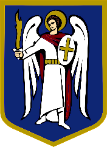 депутатКИЇВСЬКОЇ МІСЬКОЇ РАДИ IX СКЛИКАННЯ «______»_________________ 2022 р.                                                                              №________________________Заступнику міського голови -секретарю Київської міської радиВолодимиру БОНДАРЕНКУ01044, м. Київ, вул. Хрещатик, 36 Шановний Володимире Володимировичу!Відповідно до статті 34 Регламенту Київської міської ради, затвердженого рішенням Київської міської ради від 4 листопада 2021 року № 3135/3176 (далі – Регламент Київради), прошу поставити на голосування пропозицію про включення до проєкту порядку денного пленарного засідання Київської міської ради 10.11.2022р. проєкт рішення Київської міської ради Про деякі питання навчання російською мовою та вивчення російської мови в закладах дошкільної освіти та закладах загальної середньої освіти, що належать до комунальної власності територіальної громади міста Києва (далі – проєкт рішення).Суб’єктом подання проєкту рішення є депутат Київської міської ради, член депутатської фракції «ГОЛОС» у Київській міській раді – Васильчук Вадим Васильович.Зазначений проєкт рішення оформлений та попередньо розглянутий відповідно до вимог Регламенту Київради, та у відповідності до частини четвертої статті 34 Регламенту Київради, може бути включений до проєкту порядку денного пленарного засідання Київської міської ради, за рішенням більшості голосів депутатів/депутаток від загального складу Київської міської ради.Винятковість випадку та необхідність невідкладного розгляду зазначеного проєкту рішення обумовлені наступним: Проєкт рішення Київської міської ради «Про деякі питання навчання російською мовою та вивчення російської мови в закладах дошкільної освіти та закладах загальної середньої освіти, що належать до комунальної власності територіальної громади міста Києва» розроблено у зв’язку з потребою визнання недоцільним, в умовах війни з російською федерацією, проведення навчального процесу російською мовою та вивчення російської мови в закладах дошкільної освіти та закладах загальної середньої освіти, що належать до комунальної власності територіальної громади міста Києва, зважаючи на неодноразові заяви очільників московії – “росія сягає настільки далеко, як далеко поширена російська мова”.У зв’язку з вищезазначеним, розгляд даного проєкту рішення та прийняття відповідного рішення є невідкладними. З повагою,депутат Київської міської ради,член депутатської фракції "ГОЛОС"у Київській міській раді					            Вадим ВАСИЛЬЧУКСимоненко Максим Сергійович 093 971 80 91